Wegekonzept ab 27.04.2020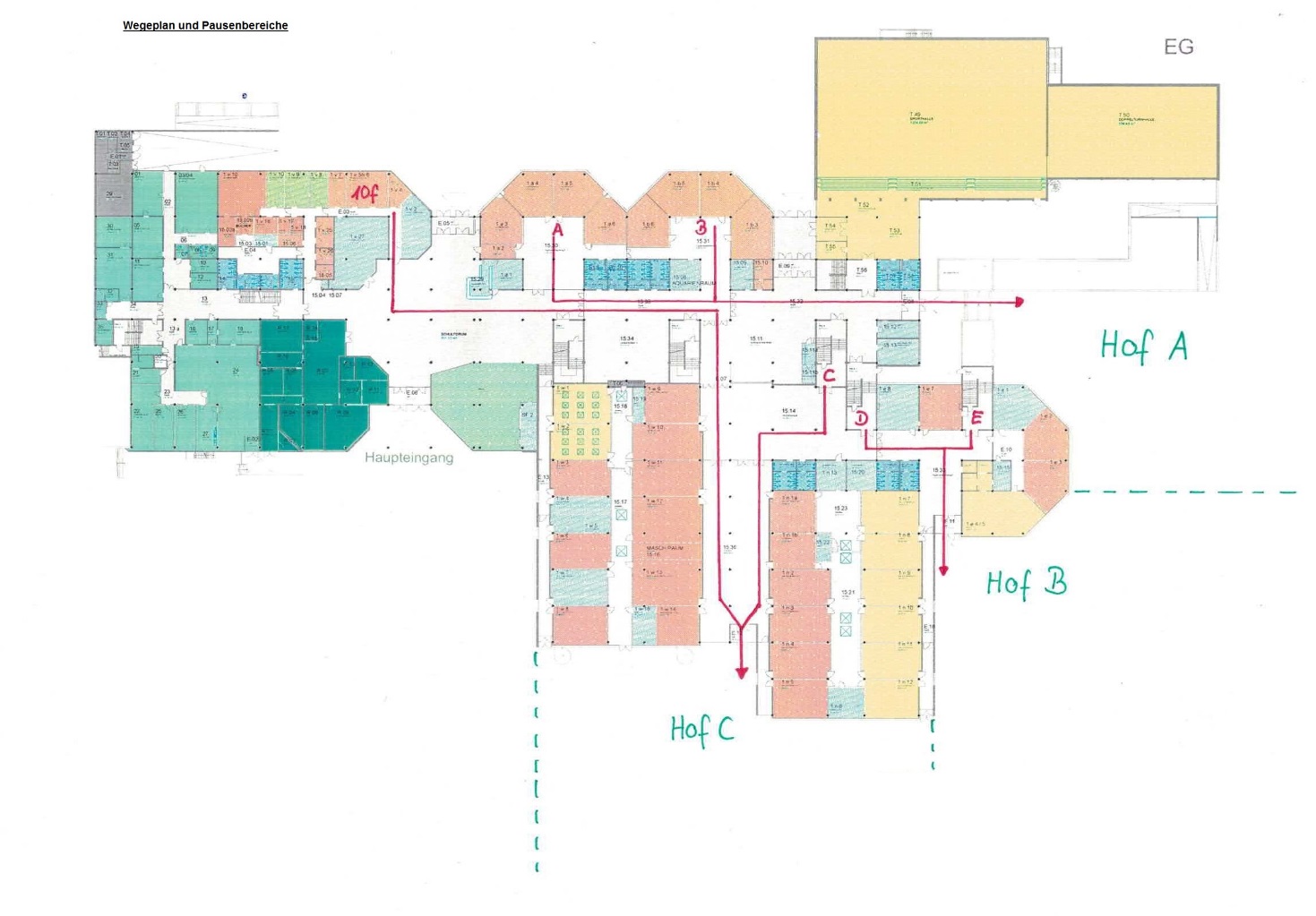 Ebene/FlurTreppenaufgangToilettenPauseA-Bereich-A-BereichHof AB-Bereich-PausenhalleHof AC-BereichCC-BereichHof CD-BereichDD-BereichHof BE-BereichENullebeneHof BV-Bereich-PausenhalleHof C